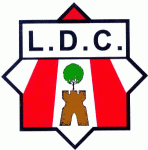 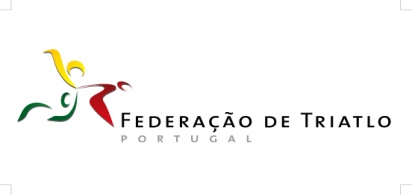 I Triatlo Jovem Loulé 2017 minutosSábado, 16 de Setembro de 2017PROVA A CONTAR PARA O CIRCUITO JOVEM DO ALGARVEREGULAMENTO1. ORGANIZAÇÃO / ENQUADRAMENTOO I Triatlo Jovem Loulé 2017 minutos é uma organização do Louletano Desportos Clube com o apoio da Câmara Municipal de Loulé e da Federação de Triatlo de Portugal.É constituído por provas para jovens até aos 15 anos, contando para o Circuito Jovem do Algarve. 2. LOCAL e PROGRAMA-HORÁRIOAs provas terão lugar nas piscinas municipais de Loulé e arruamentos adjacentes.Horários:8:30h às 9:00h – Secretariado junto ao local para pagamentos e/ou recolha de dorsal, para os atletas não federados.8:40h às 9:10h – Colocação de material na Área de Transição. Os atletas deverão apresentar-se com todo o equipamento a usar na prova, com o dorsal, nº colocado na bicicleta e touca de natação.9:15h - Hora limite de permanência de atletas na Área de Transição9:30h – Início das provas pela ordem: Benjamins (masculinos e femininos) Infantis (masculinos e femininos) Iniciados (masculinos e femininos) Juvenis (masculinos e femininos)11:00h – Previsão de chegada do último da última prova e recolha do material na área de transição exibindo o dorsal à entrada da mesma.11:15h – Afixação de resultados11:30h - Entrega de prémios3. ESCALÕES ETÁRIOS e DISTÂNCIASOs Escalões aplicam-se tanto em Masculinos como em Femininos.4. DESCRIÇÃO DOS PERCURSOSNatação: Na piscina de 50mBTT: Jardins anexos às piscinasCorrida: Jardins anexos às piscinas5. LOCAL DE ABASTECIMENTONa Meta6. REGRAS RESPONSABILIDADE GERALSão adotadas as regras em vigor no Regulamento Técnico da Federação de Triatlo de Portugal, sendo da responsabilidade dos atletas conhecer e respeitar o mesmo, bem como cumprir as instruções dos responsáveis da prova.NataçãoCada atleta é responsável pelo cumprimento/conhecimento do nº de piscinas, previamente anunciados.Todos os meios de propulsão ou aspiração artificiais estão interditos.Os atletas terão de usar touca até à Zona de Transição.É interdito o uso de fato isotérmico.CiclismoÉ obrigatório o uso de capacete rígido afivelado em toda a extensão do percurso, até à colocação da bicicleta no suporte.É obrigatório o uso de dorsal colocado nas costas e em local bem visível.Cada concorrente é responsável pelo cumprimento (conhecimento) do respetivo percurso, nomeadamente no cumprimento do número de voltas previamente anunciadas.Cada concorrente é responsável pela sua bicicleta, não sendo possível receber qualquer tipo de ajuda exterior para a sua reparação.APENAS SÃO PERMITIDAS BTT’S.CorridaÉ obrigatório o uso de Peitoral, colocado em zona frontal, bem visível.Cada concorrente é responsável pelo cumprimento (conhecimento) do respetivo percurso. É proibido o acompanhamento dos atletas por parte de qualquer outra pessoa que não esteja em competição.Os atletas devem manter a sua ordem de chegada até ao registo manual do seu número de dorsal.Ver regulamentos em vigor em http://www.federacao-triatlo.pt/ftp2015/a-federacao/estatutos/7. CLASSIFICAÇÕESClassificação por escalões e por género. Classificação por equipas8. RECLAMAÇÕESPodem ser efetuados por todos os agentes desportivos diretamente envolvidos;São entregues por escrito e acompanhados de uma taxa de 25 € até 15 min após a afixação dos Resultados Oficiais Provisórios, ao Delegado Técnico à prova, que o receberá anotando-lhe a hora da receção;A taxa será sempre devolvida se o protesto for decidido favoravelmente.9. PRÉMIOSTroféus individuais e coletivos segundo as tabelas abaixo.Na atribuição dos prémios é obrigatória a presença dos atletas
10. INSCRIÇÕESBenjamins a Juvenis federadosForma de inscrição:• Via email com nome, data nascimento, e nº de atleta federado para: ccdtcml@gmail.com até às 24h00 de quarta-feira, dia 26 de Abril de 2017.Valor: gratuitaNo dia da prova: 5€ As inscrições recebidas após as 24h00 de quarta-feira, dia 26 de Abril de 2017 são consideradas inscrição no dia da prova.Benjamins a Juvenis não federadosForma de inscrição:• Via email com nome e data nascimento para: ccdtcml@gmail.com até às 24h00 de quarta-feira, dia 26 de Abril de 2017.Valor: gratuitaSeguro: 2,5€No dia da prova: 5€ (inclui seguro de prova)As inscrições recebidas após as 24h00 de quarta-feira, dia 26 de Abril de 2017 são consideradas inscrição no dia da provaCadetes a Veteranos federadosForma de inscrição:• Via email com nome, data nascimento e nº de atleta federado para: ccdtcml@gmail.com até às 24h00 de quarta-feira, dia 26 de Abril de 2017.Valor: 5€No dia da prova: 15€As inscrições recebidas após as 24h00 de quarta-feira, dia 26 de Abril de 2017 são consideradas inscrição no dia da prova.Formas de pagamento:• Transferência Bancária (NIB – 0035.0387.0002.4586.6302 1). O comprovativo deverá ser enviado para: ccdtcml@gmail.com até às 24h00 de sexta-feira, dia 28 de Abril de 2017.Validação da inscrição:• As inscrições só serão consideradas válidas após pagamento da mesma.Cadetes a Veteranos não federadosForma de inscrição:• Via email com nome e data nascimento para: ccdtcml@gmail.com até às 24h00 de quarta-feira, dia 26 de Abril de 2017.Valor: 7,5€ (inclui seguro de prova);No dia da prova: 17,5€ (inclui seguro de prova);As inscrições e pagamentos recebidos após as 24h00 de quarta-feira, dia 26 de Abril de 2017 são considerados inscrição no dia da prova.Forma de pagamento:Transferência Bancária (NIB – 0035.0387.0002.4586.6302 1). O comprovativo deverá ser enviado para: ccdtcml@gmail.com até às 24h00 de sexta-feira, dia 28 de Abril de 2017.Validação da inscrição:• As inscrições só serão consideradas válidas após pagamento da mesma.11. CASOS OMISSOSOs casos omissos à Regulamentação da F.T.P. serão resolvidos pelo Delegado Técnico.12. OUTRAS INDICAÇÕESEstão previstas zonas de controlo de passagem dos atletas, sendo desclassificado quem não cumpra a totalidade do percurso;Da aptidão física dos atletas serão responsáveis os clubes, as entidades que os inscrevem ou o próprio atleta, não cabendo à Organização responsabilidades por quaisquer acidentes que se venham a verificar antes, durante e depois da prova, sendo, tomadas providências para uma assistência eficaz durante o desenrolar da mesma;O atleta compromete-se a respeitar as indicações dos membros da Organização colocados ao longo do percurso.Poderão ser utilizados os balneários da Piscina Municipal.LISTA DE PRÉMIOSOuFIMESCALÕESDISTÂNCIASBenjamins (nascidos entre 2008 e 2010)50 m/ 1000m/ 400 mInfantis (nascidos em 2006 e 2007)100 m / 2000 m/ 800mIniciados (nascidos em 2004 e 2005)150 m / 4000 m/ 1200mJuvenis (nascidos em 2002 e 2003)200 m / 6000 m/ 1600mBenjamins a Juvenis1º, 2º e 3º - MedalhaRestantes atletas: Medalha de presençaEquipas1ª, 2ª e 3ªESCALÕESMASCULINOSFEMININOSBenjamins1º, 2º e 3º1ª, 2ª e 3ªInfantis1º, 2º e 3º1ª, 2ª e 3ªIniciados1º, 2º e 3º1ª, 2ª e 3ªJuvenis1º, 2º e 3º1ª, 2ª e 3ªEquipas1ª, 2ª e 3ª1ª, 2ª e 3ª